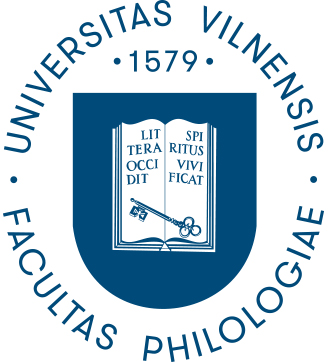 VILNIAUS UNIVERSITETOFILOLOGIJOS FAKULTETAS				Elektroninio dokumento išrašasTARYBOS POSĖDŽIO ELEKTRONINIO POSĖDŽIO PROTOKOLASNr. (1.2 E) 180000-TP-6			2020-04-24	Vilnius	Posėdis vyko MS Teams FilF Tarybos grupėje.Dalyvavo 21 Tarybos narys  iš 25.5. SVARSTYTA. Mokslo kolegijos nuostatų teikimas tvirtinti.NUTARTA. Patvirtinti Mokslo kolegijos nuostatus. Balsavimo rezultatai – 21 „už“. Posėdžio pirmininkas			prof. dr. Meilutė RamonienėPosėdžio sekretorė				dr. Birutė GudelienėDokumentą parengė administratorė Birutė Gudelienė